Background InformationKingsley Walker, and his wife Glenda, are the founders and leaders of Life Gate International in St. Peters, Missouri, in the heart of the Westplex St. Louis metro region.  The Walkers are the state generals for Generals International/Reformation Prayer Network (RPN)-Missouri and state leaders for the Heartland Apostolic Prayer Network (HAPN)-Missouri.  Kingsley is also an advisory council member of the newly-formed Missouri State Ekklesia, uniting a variety of networks and streams cooperating for breakthrough.  Currently, Kingsley is an apostolic voice in worship, guiding those under his leadership into throne room worship experiences and heaven in earth breakthrough.Between 1984 and 1993, Kingsley and Glenda were associate pastors in the Assemblies of God with emphasis in youth and worship, producing a live all-city worship recording in 1991.  In 1993 they founded a non-denominational work, Church At The Mall, which transitioned to be The Life! Church in 1997 and has now recalibrated to become Life Gate International, an apostolic center embracing, empowering, and releasing five-fold ministry and kingdom advancement in the earth.Since 1982, Kingsley has functioned in many different positions from college trainer/asst. coach to board member for various schools, foundations, non-profit organizations, and apostolic councils.  He has also led or been a part of prayer journeys, teams and initiatives to 27 states, 4 nations, and 20 major cities.Kingsley is a 4th generation Pentecostal. His family has birthed and/or pastored more than 60 churches, an orphanage, and a bible training school.  On his father’s side, his great-grandmother, Grace Freeman Walker, was filled with the Spirit at Azusa Street and his grandfather, Carl Walker Jr., was saved in an Aimee Simple McPherson meeting at Angelus Temple in Los Angeles.  On his mother’s side, his grandfather, Charles Duncombe, was dedicated by Charles Spurgeon and was close friends with Smith Wigglesworth, Howard Carter, and Donald Gee in England.  Charles was also a frequent teacher at Christ For The Nations Institute, writing the monthly Prophecy Today column in CFNI magazine for many years and giving the yearly commencement address for graduating students.  Charles’ wife, Alice, was a valued prayer leader for Oral Robert’s international ministry and the chief editor/ghost writer for his publications in the late 1950’s and 1960’s.  Her father led a 2,000 member church in Belfast, Ireland, having a powerful influence on those in military service and the community.Contact InformationExecutive Assistant:		Tracey Bartula						615-967-7955				lifegatestl@gmail.com				bartulat@bellsouth.netPersonal Cell Phone:		636-734-4404Personal Email:			kingsleywalker5@gmail.comLife Gate International7575 Veteran’s Memorial Parkway, St. Peters, MO 63376Phone:  636-397-1044            Website:  www.lifegatestl.com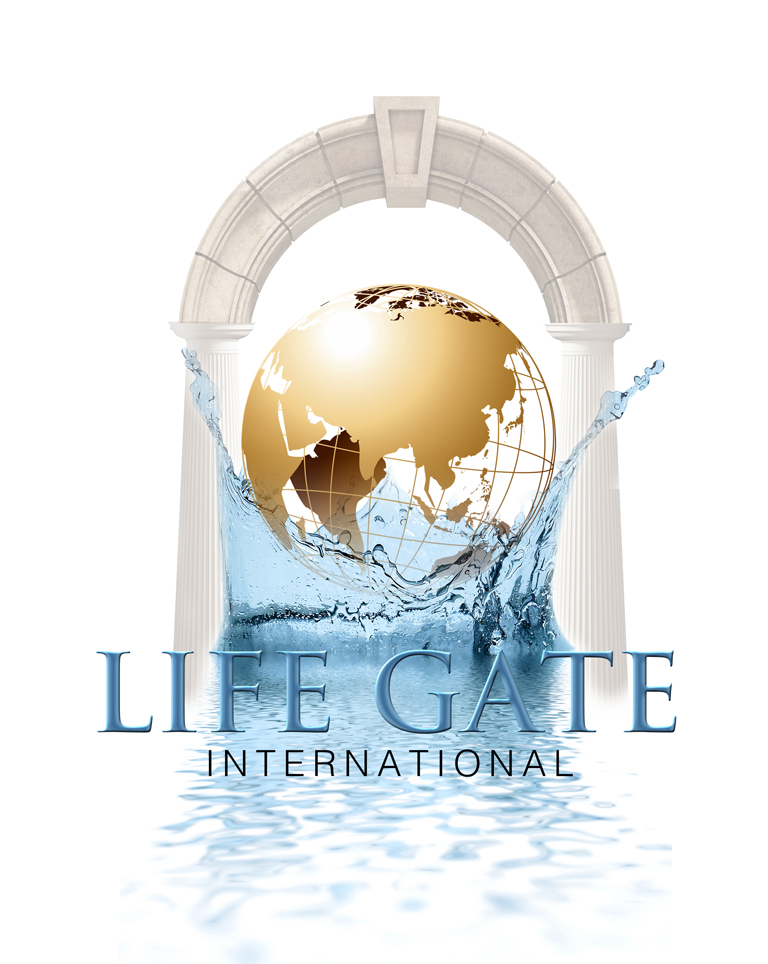 